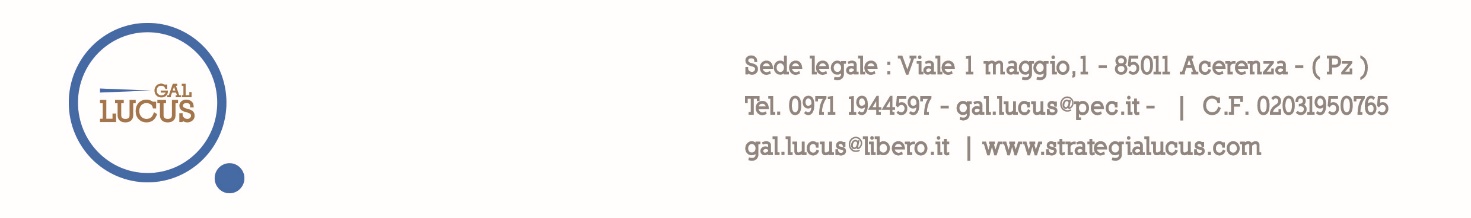 ALLEGATO 2Piano di sviluppo aziendale in forma semplificata  PSR Basilicata 2014-2020 MISURA 19  SVILUPPO LOCALE DI TIPO PARTECIPATIVO - SLTP LEADERArea di riferimento ALTO BRADANO - VULTURE Piano aziendale in forma semplificataSoggetto proponente_______________________________________________________________________________________(eventuale) Soggetto capofila dell’aggregazione denominata ______________________________________ Titolo del Progetto _______________________________________________________________________ Durata del Progetto (in mesi) ________________________________________________Finalità del ProgettoDescrizione del progettoOperazioni da attivare Rilevanza ambientale Ulteriori informazioni 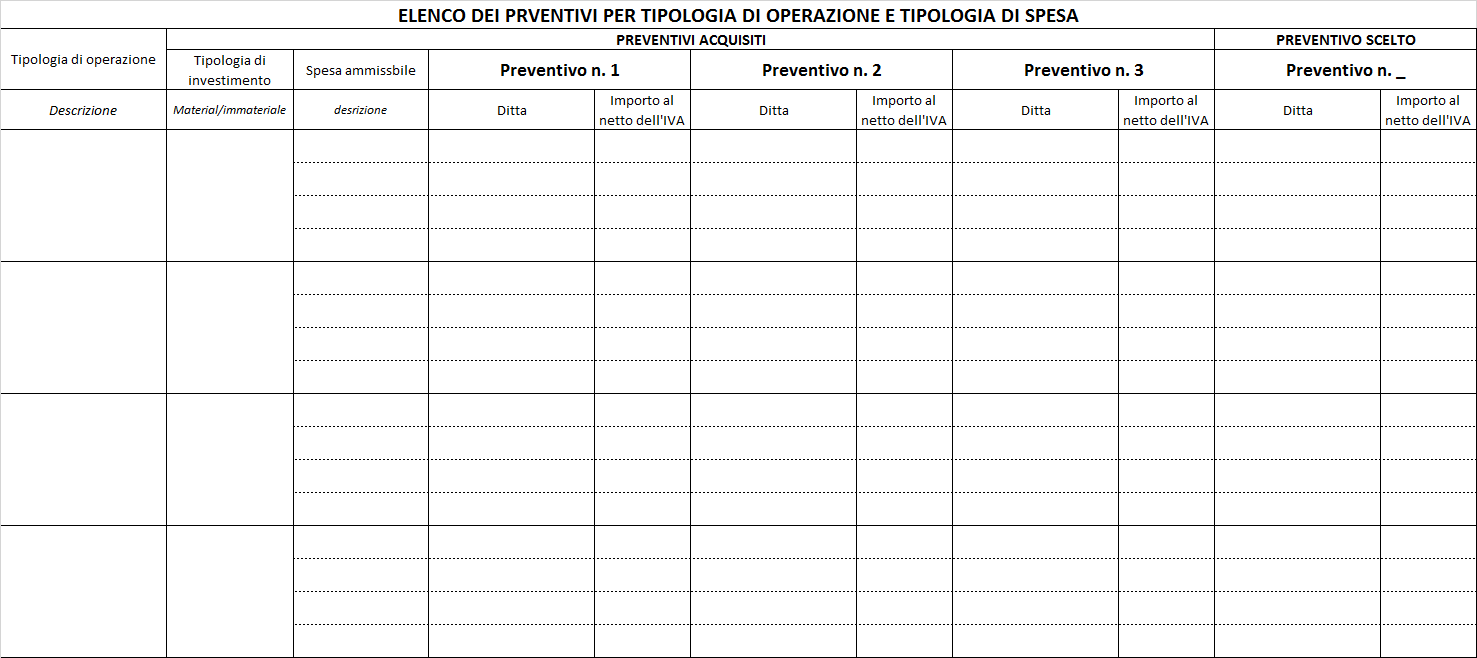 (*) Il costo relativo alla spesa ammissibile viene ripreso dalla precedente tabella “Elenco dei preventivi per tipologia di operazione e tipologia di spesa”, dal quale si recupera, per ciascuna voce, il preventivo scelto. Per determinate tipologie di spese, ad esempio quelle riferite a lavori, in alternativa ai preventivi, è possibile ricorre a relazioni giustificative (computo metrico di massima nel caso di lavori) redatte da tecnici abilitatiIndicatori di realizzazione INDICATORI DI SOSTENIBILITÀ ECONOMICA E GLOBALE (vedi allegato 6) Applicabilità dei criteri di selezioneIl/la sottoscritto/a ______________________________________________________________, è consapevole che, trattandosi di una procedura semplificata, successivamente all’approvazione della graduatoria di cui al presente bando, e nel caso di collocazione in posizione utile, dovrà produrre la documentazione attestante il possesso dei requisiti di ammissibilità auto dichiarati con la presente, oltre che tutta la documentazione progettuale definitiva necessaria per la concessione definitiva del sostegno.E’ altresì consapevole che, la mancata presentazione di quanto sopra, nei termini previsti nel bando, comporta l’esclusione dalla graduatoria di cui sopra.  _____________, lì _____________Il rappresentante legale/titolare ______________________________						Il Tecnico incaricato _____________________GAL LUCUS Esperienze Rurali S.r.l. SSLLUCUS Esperienze RuraliMisura19 - SVILUPPO LOCALE TIPO PARTECIPATIVO - SLTP LEADER Sottomisura19.2.A.2- Azione specifiche PSR- Filiera agricola del Vulture - Alto BradanoBando/operazione Azione 19.2.A.4.1 - Investimenti in aziende agricole con approccio di filiera o di area.(Evidenziare la coerenza tra le finalità del progetto e quelle del bando)Max ½ pagina(Descrivere il progetto che si intende realizzare, in coerenza con le operazioni ammissibili di cui al corrispondente articolo del bando)Se il progetto riguarda più partner beneficiari, è necessario descrivere con quali modalità formali si è costituito/si costituirà il partenariato, con indicazione del partner capofilaMax1 pagina (Max 2 pagine, se il progetto riguarda più partner)Operazioni che si intendono attivare Dettaglio degli investimenti propostiOperazione 1 _______________________indicare le tipologie di investimenti (materiali o immateriali) che si intendono sostenere in coerenza con l’operazione attivata e descriverli sinteticamenteOperazione 2 _______________________indicare le tipologie di investimenti (materiali o immateriali) che si intendono sostenere in coerenza con l’operazione attivata e descriverli sinteticamenteOperazione … _______________________indicare le tipologie di investimenti (materiali o immateriali) che si intendono sostenere in coerenza con l’operazione attivata e descriverli sinteticamenteDescrivere l’impatto ambientale del progetto.(Max 1 pagina)NEL CASO DI EVENTUALI AUTORIZZAZIONI NECESSARIE ALLA REALIZZAZIONE DEL PROGETTO - descrivereNEL CASO DI ATTIVITA’ INNOVATIVE - descrivereNEL CASO DI POTENZIAMENTO ATTIVITA’ GIA’ SVOLTE - descrivere(Max 1 pagina)Tipologia di operazioneTipologia di investimentoSpese ammissibiliIndicatori di realizzazioneIndicatori di realizzazione(da quadro economico riepilogativo)Materiale/immateriale(da quadro economico riepilogativo)descrizionevalore previsionaleTipologia di operazione 1Spesa ammissibile __________                      -     Tipologia di operazione 1Spesa ammissibile __________                      -     Tipologia di operazione 1Spesa ammissibile __________                      -     Tipologia di operazione 1Spesa ammissibile __________                      -     Tipologia di operazione 2Spesa ammissibile __________                      -     Tipologia di operazione 2Spesa ammissibile __________                      -     Tipologia di operazione 2Spesa ammissibile __________                      -     Tipologia di operazione 2Spesa ammissibile __________                      -     Tipologia di operazione n-1Investimenti finalizzati al miglioramento dell’impatto ambientaleSpesa ammissibile __________                      -     Tipologia di operazione n-1Investimenti finalizzati al miglioramento dell’impatto ambientaleSpesa ammissibile __________                      -     Tipologia di operazione n-1Investimenti finalizzati al miglioramento dell’impatto ambientaleSpesa ammissibile __________                      -     Tipologia di operazione n-1Investimenti finalizzati al miglioramento dell’impatto ambientaleSpesa ammissibile __________                      -     Tipologia di operazione nInvestimenti finalizzati al risparmio idricoSpesa ammissibile __________                      -     Tipologia di operazione nInvestimenti finalizzati al risparmio idricoSpesa ammissibile __________                      -     Tipologia di operazione nInvestimenti finalizzati al risparmio idricoSpesa ammissibile __________                      -     Tipologia di operazione nInvestimenti finalizzati al risparmio idricoSpesa ammissibile __________                      -     SOSTENIBILITÀ ECONOMICAValoreNoteReddito netto dell’anno a regimeSOSTENIBILITÀ GLOBALEValoreMiglioramento economicoMOL a regime > MOL ante investimento;RO a regime >RO ante investimento;RN a regime> RN ante investimento;Miglioramento ambientaleTotale investimentoRisparmio idricoTotale investimentoCriterio da bandoGiustificazione dell’applicabilità del criterio AutovalutazioneLocalizzazione interventi in aree montane Azienda associata ad O.P. Imprese condotte da giovani Azienda Biologica Innovazione Progetti collettivi Produzioni innovative in piccole aziende Energie rinnovabili Impresa di nuova costituzione Totale